ส่วนที่ 1สรุปข้อมูลสำคัญของตราสารแสดงสิทธิในหลักทรัพย์ต่างประเทศรูปแบบการเสนอขายและข้อมูลของตราสาร กรณีตราสารแสดงสิทธิของผู้ฝากทรัพย์สินที่เป็นหลักทรัพย์ต่างประเทศ (จำกัดอัตราอ้างอิงของตราสารที่ 1 ต่อ 1 เท่านั้น) รูปแบบการเสนอขาย  โดยการเปิดให้ผู้ลงทุนจองซื้อตามจำนวนและภายในระยะเวลาที่กำหนด (public offering)   โดยการทยอยขายตราสารแสดงสิทธิในหลักทรัพย์ต่างประเทศผ่านระบบการซื้อขายในตลาดหลักทรัพย์ (direct listing)  ทั้งนี้ ต้องระบุมาตรการคุ้มครองผู้ถือตราสารหากผู้ออกตราสารไม่สามารถกระจายการถือตราสารได้ตามหลักเกณฑ์ของตลาดหลักทรัพย์ด้วย โดยต้องระบุอย่างชัดเจนถึงวิธีการในการให้สิทธิแก่ผู้ถือตราสารที่จะไถ่ถอนตราสาร การจัดให้มีการรับซื้อตราสาร หรือวิธีการอื่นใดเพื่อจัดการความเสี่ยงเกี่ยวกับสภาพคล่องของตราสารดังกล่าว.................................................................................................................................................................................................................................................................................................................................................................................................................................................................................................................................................................................................................................ข้อมูลของตราสารจำนวนหน่วยที่ได้รับอนุญาตให้เสนอขาย : ……………………………… หน่วยราคาที่คาดว่าจะเสนอขาย : ………………………บาท/หน่วย (โปรดระบุวิธีการคำนวณราคา)......................................................................................................................................................................................................................................................................................................................................................................................................................มูลค่าที่คาดว่าจะเสนอขาย : ………………………บาท (ประมาณการตามราคาที่คาดว่าจะเสนอขายทั้งในสกุลบาทและสกุลดอลลาร์สหรัฐ)ความเสี่ยงของตราสาร1)................................................................................................................................................................................2)................................................................................................................................................................................3) ............................................................................................................................................................................... กรณี ใบแสดงสิทธิในผลประโยชน์ที่เกิดจากหลักทรัพย์อ้างอิงที่เป็นหลักทรัพย์ต่างประเทศ (สามารถกำหนดอัตราอ้างอิงของตราสารที่นอกเหนือจากอัตราส่วน 1 ต่อ 1 ได้) คำจำกัดความอัตราอ้างอิงของตราสาร   อัตรา 1 ต่อ 1                     อื่น ๆ อัตราส่วน 1 หลักทรัพย์อ้างอิง: 10,000 DR ทั้งนี้ อาจมีการปรับเปลี่ยนได้ตามที่ระบุไว้ในข้อกำหนดสิทธิรูปแบบการเสนอขาย  โดยการเปิดให้ผู้ลงทุนจองซื้อตามจำนวนและภายในระยะเวลาที่กำหนด (public offering)   โดยการทยอยขายตราสารแสดงสิทธิในหลักทรัพย์ต่างประเทศผ่านระบบการซื้อขายในตลาดหลักทรัพย์ (direct listing) ทั้งนี้ ต้องระบุมาตรการคุ้มครองผู้ถือตราสารหากผู้ออกตราสารไม่สามารถกระจายการถือตราสารได้ตามหลักเกณฑ์ของตลาดหลักทรัพย์ด้วย โดยต้องระบุอย่างชัดเจนถึงวิธีการในการให้สิทธิแก่ผู้ถือตราสารที่จะไถ่ถอนตราสาร การจัดให้มีการรับซื้อตราสาร หรือวิธีการอื่นใดเพื่อจัดการความเสี่ยงเกี่ยวกับสภาพคล่องของตราสารดังกล่าวข้อมูลของตราสารจำนวนหน่วยที่ได้รับอนุญาตให้เสนอขาย:	[] หน่วยราคาที่คาดว่าจะเสนอขาย:	เป็นไปตามกลไกตลาดในเวลาที่เสนอขายมูลค่าที่คาดว่าจะเสนอขาย:	ไม่เกิน 10,000 ล้านบาท วิธีการคำนวณราคา	ราคาเสนอขายตราสารทันทีที่ตลาดหลักทรัพย์แห่งประเทศไทยเปิดการซื้อขาย ณ ราคาเปิด (ATO) ในวันแรก จะคำนวณจากราคาตลาดของหลักทรัพย์อ้างอิงต่างประเทศ แปลงด้วยอัตราอ้างอิงของตราสาร (Ratio) และอัตราแลกเปลี่ยนสกุลเงินนั้น ๆ (Foreign Exchange Rate) รวมค่าใช้จ่ายที่รวมอยู่ในราคาเสนอขายตราสารทันทีที่ตลาดเปิดทำการซื้อขาย ณ ราคาเปิด (ATO) ตามที่ระบุไว้ในข้อ 6.2 ของเอกสารฉบับนี้ความเสี่ยงของตราสารผลตอบแทนของตราสารนั้นได้รับผลกระทบจากปัจจัยเสี่ยงหลายปัจจัยที่อาจส่งผลให้มูลค่าของตราสารมีความผันผวนและเปลี่ยนแปลงเพิ่มขึ้นหรือลดลงได้ การลงทุนในตราสารมีความเสี่ยง ผู้ลงทุนควรทราบว่าความเสี่ยงที่จะกล่าวต่อไปนี้ อาจไม่ใช่ความเสี่ยงทั้งหมดของการลงทุนในตราสาร โดยอาจมีปัจจัยความเสี่ยงอื่น ๆ ที่ผู้ออกตราสารยังไม่อาจคาดการณ์ได้ในขณะนี้ หรืออาจมีปัจจัยความเสี่ยงอื่น ๆ ที่มีอยู่ในขณะนี้ ซึ่งผู้ออกตราสารพิจารณาแล้วเห็นว่าเป็นปัจจัยความเสี่ยงที่ยังไม่มีนัยสำคัญ อย่างไรก็ตาม ปัจจัยความเสี่ยงดังกล่าวอาจส่งผลต่อผลตอบแทนของตราสารได้ในอนาคต ดังนั้น ผู้ลงทุนควรใช้ความระมัดระวังในการพิจารณาและควรศึกษาข้อมูลที่ระบุไว้ในเอกสารฉบับนี้ รวมถึงศึกษาข้อมูลหลักทรัพย์ต่างประเทศหรือหลักทรัพย์อ้างอิงอย่างรอบคอบก่อนการตัดสินใจลงทุนความเสี่ยงจากความผันผวนของราคาตราสารเป็นความเสี่ยงที่เกิดจากความผันผวนของปัจจัยในตลาดเงินและตลาดทุนจากการเปลี่ยนแปลงรวมถึงการคาดการณ์สถานการณ์ต่าง ๆ เช่น เศรษฐกิจ สังคม การเมือง รวมถึงปัจจัยภายในและปัจจัยภายนอกของประเทศที่ตลาดหลักทรัพย์นั้นตั้งอยู่ ส่งผลให้ราคาของตราสารมีความผันผวน นอกจากนั้น เนื่องจากตราสารอาจมีความเคลื่อนไหวและการปรับตัวของราคาสอดคล้องไปกับหลักทรัพย์อ้างอิง ดังนั้น การเปลี่ยนแปลงราคาของหลักทรัพย์อ้างอิงจึงอาจทำให้ผู้ถือตราสารได้รับผลขาดทุนจากความผันผวนของราคาหลักทรัพย์อ้างอิงได้ อย่างไรก็ตาม ผู้ออกตราสารไม่รับรองว่าราคาของตราสารจะต้องเปลี่ยนแปลงไปในทิศทางที่สอดคล้องกับราคาหลักทรัพย์ต่างประเทศเสมอ เนื่องจากอาจมีบางกรณีที่ราคาของตราสารเปลี่ยนแปลงไปในทิศทางที่ไม่สอดคล้องกับราคาหลักทรัพย์ต่างประเทศ ซึ่งเกิดได้จากหลายปัจจัย เช่น การเปลี่ยนแปลงของอัตราแลกเปลี่ยน ความต้องการซื้อขายของตราสารในตลาดหลักทรัพย์แห่งประเทศไทย เวลาทำการของแต่ละตลาดหลักทรัพย์ต่างประเทศ เป็นต้น นอกจากนี้ เนื่องจากตราสารนี้มีหน่วยย่อยที่สุดแตกต่างจากหลักทรัพย์ประเภทอื่นที่มีการซื้อขายในตลาดหลักทรัพย์แห่งประเทศไทย (ซึ่งปัจจุบันตราสารนี้มีหน่วยที่ย่อยที่สุดเท่ากับ 0.0001 หน่วย และมีราคาที่ย่อยที่สุดเท่ากับ 0.01 บาท) และมีการควบคุมราคาโดยใช้หลักการที่แตกต่างจากหลักทรัพย์ประเภทอื่น (ซึ่งปัจจุบันตราสารนี้ใช้หลักการ Dynamic Price Band (ซึ่งคือการควบคุมการขึ้นลงของราคาตราสารโดยกำหนดกรอบราคา ±10% ของราคาเฉลี่ยในช่วง 5 นาทีสุดท้ายของช่วงเวลาก่อนหน้า)) อีกทั้งในปัจจุบันตลาดหลักทรัพย์แห่งประเทศไทยกำหนดให้ตราสารนี้ยังคงสามารถทำการซื้อขายได้ตามปกติแม้ว่าตลาดหลักทรัพย์แห่งประเทศไทยจะประกาศให้มีการหยุดการซื้อขายทั้งหมด (Circuit Breaker) จึงอาจทำให้เกิดความเสี่ยงจากความผันผวนของราคาตราสารที่แตกต่างไปจากหลักทรัพย์ประเภทอื่นที่มีการซื้อขายในตลาดหลักทรัพย์แห่งประเทศไทยความเสี่ยงจากความผันผวนของอัตราแลกเปลี่ยนต่างประเทศ เนื่องจากหลักทรัพย์ต่างประเทศมีการซื้อขายด้วยสกุลเงินต่างประเทศ ในขณะที่ตราสารมีการซื้อขายด้วยสกุลเงินบาทซึ่งอาจมีการคำนวณอ้างอิงกับราคาหลักทรัพย์ต่างประเทศและอัตราแลกเปลี่ยนสกุลเงินต่างประเทศที่หลักทรัพย์นั้น ๆ จดทะเบียนอยู่ ดังนั้น เมื่ออัตราแลกเปลี่ยนระหว่างสกุลเงินต่างประเทศและสกุลเงินบาทมีความผันผวนและมีการเคลื่อนไหวเปลี่ยนแปลงจากปัจจัยต่าง ๆ เช่น อัตราเงินเฟ้อ ปัจจัยพื้นฐานทางเศรษฐกิจในประเทศ นโยบายการเงินและการคลัง ภาวะเศรษฐกิจโลก การคาดการณ์และการเก็งกำไร เสถียรภาพการเมืองในประเทศและต่างประเทศ ตลอดจนการเปลี่ยนแปลงกฎเกณฑ์เกี่ยวกับการควบคุมการแลกเปลี่ยนเงินตราโดยรัฐบาลหรือผู้มีอำนาจออกกฎเกณฑ์ อาจส่งผลกระทบต่อการลงทุนในตราสารและผลตอบแทนการลงทุนในตราสาร  ตัวอย่างเช่น กรณีเงินบาทแข็งค่าขึ้นเมื่อเปรียบเทียบกับสกุลเงินต่างประเทศ ซึ่งจะส่งผลให้:ราคาของตราสารอาจเปลี่ยนแปลงลดลง ถึงแม้ว่าราคาหลักทรัพย์ต่างประเทศคงที่หรือเปลี่ยนแปลงเพิ่มขึ้น หรือเงินปันผลรับหรือการแจกจ่ายผลประโยชน์ในรูปของเงินบาทที่ได้รับ (ถ้ามี) อาจเปลี่ยนแปลงลดลง ในขณะที่เงินปันผลรับหรือการแจกจ่ายผลประโยชน์ในรูปของสกุลเงินต่างประเทศคงที่หรือเปลี่ยนแปลงเพิ่มขึ้นทั้งนี้ ผู้ออกตราสารอาจมีการป้องกันความเสี่ยงจากอัตราแลกเปลี่ยนตามดุลพินิจของผู้ออกตราสาร ผู้ถือตราสารอาจมีความเสี่ยงจากอัตราแลกเปลี่ยนเนื่องจากการป้องกันความเสี่ยงขึ้นอยู่กับดุลยพินิจของผู้ออกตราสารในการพิจารณาว่าจะป้องกันความเสี่ยงหรือไม่ รวมทั้งการทำธุรกรรมป้องกันความเสี่ยงอาจมีต้นทุน ซึ่งทำให้ผลตอบแทนของการถือตราสารโดยรวมลดลงจากต้นทุนที่เพิ่มได้ นอกจากนี้ ยังมีความเสี่ยงที่อัตราแลกเปลี่ยนที่ผู้ออกตราสารใช้ในการคำนวณมูลค่าหลักทรัพย์และ/หรือผลประโยชน์ต่าง ๆ อาจไม่ใช่อัตราแลกเปลี่ยนที่ดีที่สุดในตลาด ณ ขณะนั้นความเสี่ยงเรื่องสภาพคล่อง เป็นความเสี่ยงที่เกิดจากการที่ผู้ถือตราสารต้องการเปลี่ยนตราสารเป็นเงินสด แต่ไม่สามารถขายได้ หรือสามารถขายได้แต่ไม่ได้ราคาหรือช่วงเวลาที่ผู้ถือตราสารต้องการ เนื่องจากสภาพคล่องของตราสารปรับตัวลดลงซึ่งอาจขึ้นกับหลายปัจจัย เช่น ความต้องการซื้อขายของผู้ลงทุน (Demand/Supply) สถานการณ์การลงทุนของแต่ละประเทศ รวมไปถึงเวลาทำการของตลาดหลักทรัพย์ต่างประเทศที่ปิดทำการในขณะที่ตลาดหลักทรัพย์แห่งประเทศไทยเปิดทำการซึ่งอาจส่งผลให้สภาพคล่องในช่วงเวลาดังกล่าวมีน้อยลงเมื่อเปรียบเทียบกับการซื้อขายในช่วงเวลาที่ตลาดหลักทรัพย์ทั้งสองประเทศเปิดทำการพร้อมกันได้ ทั้งนี้ ผู้ออกตราสารหรือบุคคลใดที่ผู้ออกตราสารกำหนดจะเป็นผู้ดูแลสภาพคล่อง เพื่อตอบสนองความประสงค์ของผู้ที่ต้องการซื้อหรือขายได้อย่างต่อเนื่อง ทั้งนี้ จนกว่าจะมีการเปลี่ยนแปลงเป็นอย่างอื่น โดยหากมีการเปลี่ยนแปลง ผู้ออกตราสารจะแจ้งให้ผู้ถือตราสารทราบความเสี่ยงของภาวะตลาดต่างประเทศเนื่องจากหลักทรัพย์อ้างอิงเป็นหลักทรัพย์ที่ทำการซื้อขายหรือจดทะเบียนอยู่ในประเทศที่อาจมีสภาวะทางการเมือง เศรษฐกิจ กฎหมาย และระเบียบที่แตกต่างจากของประเทศไทยอย่างมีนัยสำคัญ นอกจากนี้ตลาดหลักทรัพย์ที่หลักทรัพย์ต่างประเทศมีการซื้อขายหรือจดทะเบียนดังกล่าวอาจใช้ดุลพินิจระงับการซื้อขายหลักทรัพย์เป็นครั้งคราว ดังนั้น การเปลี่ยนแปลง หรือความผันผวน หรือภาวะตกต่ำ หรือการเกิดขึ้นของเหตุการณ์ดังกล่าวอาจส่งผลกระทบในทางลบต่อปริมาณการซื้อขายและราคาของหลักทรัพย์ต่างประเทศได้ความเสี่ยงที่เกิดจากหลักทรัพย์ต่างประเทศอาจมีความเสี่ยงที่เกิดจากการเปลี่ยนแปลงของผลการดำเนินงานของบริษัทผู้ออกหลักทรัพย์อ้างอิง ซึ่งอาจเกิดได้จากหลายปัจจัย เช่น ความเสี่ยงจากการบริหารจัดการเชิงกลยุทธ์ ความเสี่ยงจากการที่บริษัทผู้ออกหลักทรัพย์อ้างอิงไม่สามารถทำกำไรได้ตามเป้าหมาย ความเสี่ยงที่บริษัทผู้ออกหลักทรัพย์อ้างอิงจะไม่จ่ายปันผล ความเสี่ยงจากการหยุดชะงักของธุรกิจ ความเสี่ยงทางการเงินที่เกิดจากการที่กิจการสร้างภาระผูกพันทางการเงินไว้ เช่น การก่อหนี้โดยหากบริษัทผู้ออกหลักทรัพย์อ้างอิงก่อหนี้จำนวนมากก็จะมีภาระการจ่ายดอกเบี้ย ซึ่งเป็นค่าใช้จ่ายคงที่จำนวนมาก และหากบริษัทผู้ออกหลักทรัพย์อ้างอิงไม่สามารถทำกำไรได้ตามเป้าที่วางไว้ กำไรของบริษัทผู้ออกหลักทรัพย์อ้างอิงก็จะไม่เพียงพอที่จะจ่ายดอกเบี้ยได้ เมื่อไม่สามารถจ่ายดอกเบี้ยตามภาระผูกพันได้ ก็ทำให้บริษัทผู้ออกหลักทรัพย์อ้างอิงมีความเสี่ยงที่อาจจะถูกฟ้องร้องดำเนินคดีได้ นอกจากนี้ยังมีความเสี่ยงที่ข้อมูลซึ่งเปิดเผยโดยบริษัทผู้ออกหลักทรัพย์อ้างอิงอาจไม่ครบถ้วน ทันเวลา หรืออาจมีความเป็นไปได้ที่บริษัทผู้ออกหลักทรัพย์อ้างอิงจะไม่สามารถปฏิบัติตามหลักเกณฑ์การเปิดเผยข้อมูลได้ นอกจากนี้ การดำเนินการตาม Corporate Actions ต่าง ๆ ของบริษัทผู้ออกหลักทรัพย์อ้างอิง เช่น การจัดสรรหุ้นให้แก่ผู้ถือหุ้นเดิม การจ่ายปันผลเป็นหุ้น ที่อาจทำให้ราคาของหลักทรัพย์อ้างอิงลดลงและส่งผลให้ผู้ถือตราสารอาจได้รับผลขาดทุนได้ ทั้งนี้ ผู้ออกตราสารจะมีการติดตามเหตุการณ์ Corporate Actions อย่างใกล้ชิดและเปิดเผยข้อมูลสารสนเทศเกี่ยวกับข้อมูลของหลักทรัพย์ต่างประเทศตามกฎระเบียบของตลาดหลักทรัพย์แห่งประเทศไทยเพื่อให้ผู้ลงทุนทราบถึงผลกระทบต่อสิทธิประโยชน์ของผู้ถือตราสาร ความเสี่ยงจากการดำเนินงานของผู้ออกตราสารเนื่องจากผู้ออกตราสารแสดงสิทธิในหลักทรัพย์ต่างประเทศมีหน้าที่ในการจัดให้มีการเก็บรักษาหลักทรัพย์ต่างประเทศ ตลอดจนดำรงหลักทรัพย์ต่างประเทศให้มีจำนวนเพียงพอที่จะรองรับจำนวนใบแสดงสิทธิในผลประโยชน์ที่เกิดจากหลักทรัพย์อ้างอิงที่เป็นหลักทรัพย์ต่างประเทศทั้งหมดที่จำหน่ายได้แล้วและยังไม่ได้ไถ่ถอน ทั้งนี้ หากผู้ออกตราสารไม่สามารถดำเนินงานได้ตามเป้าหมายที่กำหนดไว้ ซึ่งอาจเกิดจากปัจจัยภายใน เช่น ความเสี่ยงด้านการปฏิบัติการ ความเสี่ยงที่เกิดจากระบบคอมพิวเตอร์ หรือเครือข่ายสื่อสารขององค์กรเกิดความล้มเหลว หรือไม่สามารถเชื่อมต่อกับผู้ให้บริการในต่างประเทศทำให้การดำเนินงานหยุดชะงักหรือไม่สามารถให้บริการได้ หรืออาจเกิดจากปัจจัยภายนอกและสภาพแวดล้อมที่อยู่นอกเหนือการควบคุมของผู้ออกตราสารและเปลี่ยนแปลงไปจากเดิมที่ได้วางแผนไว้ ซึ่งอาจส่งผลให้ผู้ถือตราสารอาจจะไม่ได้รับหลักทรัพย์ต่างประเทศตามที่ระบุไว้หรืออาจไม่ได้รับเงินลงทุนครบเต็มจำนวน อย่างไรก็ดี ปัจจุบันผู้ออกตราสารได้จัดให้มีระบบการควบคุมภายในที่ดี มีการพัฒนาปรับปรุงระบบงานให้มีประสิทธิภาพ มีระบบรักษาความปลอดภัย รวมถึงมีแผนการรองรับการดำเนินธุรกิจอย่างต่อเนื่องเพื่อรองรับเหตุขัดข้องที่อาจเกิดขึ้นได้อย่างทันเหตุการณ์และให้การบริการผู้ถือตราสารสามารถทำได้อย่างราบรื่น ความเสี่ยงกรณีที่ผู้ออกตราสารประสบปัญหาทางการเงินเนื่องจากตราสารแสดงสิทธิในหลักทรัพย์ต่างประเทศเป็นตราสารที่ความเป็นเจ้าของหลักทรัพย์ต่างประเทศเป็นของผู้ออกตราสารแสดงสิทธิในหลักทรัพย์ต่างประเทศ และผู้ออกตราสารแสดงสิทธิในหลักทรัพย์ต่างประเทศส่งผ่านประโยชน์ต่าง ๆ ที่เกิดจากหลักทรัพย์ต่างประเทศให้แก่ผู้ถือตราสารแสดงสิทธิในหลักทรัพย์ต่างประเทศ ดังนั้น หากผู้ออกตราสารประสบปัญหาทางการเงิน ล้มละลาย หรือประสบปัญหาที่อยู่นอกเหนือการควบคุมของผู้ออกตราสาร เช่น การถูกฟ้องร้อง มีคำพิพากษาหรือคำชี้ขาด เป็นต้น ผู้ถือตราสารแสดงสิทธิในหลักทรัพย์ต่างประเทศอาจจะไม่ได้รับหลักทรัพย์ต่างประเทศตามที่ระบุไว้ หรืออาจไม่ได้รับเงินลงทุนครบเต็มจำนวน อย่างไรก็ดี ผู้ถือตราสารสามารถติดตามสถานะทางการเงินของผู้ออกตราสารได้จากเว็บไซต์ของสำนักงาน ก.ล.ต. เว็บไซต์ของตลาดหลักทรัพย์แห่งประเทศไทย และ เว็บไซต์ของผู้ออกตราสาร นอกจากนี้ ผู้ถือตราสารสามารถติดตามอันดับความน่าเชื่อถือของผู้ออกตราสารได้จากเว็บไซต์ของผู้ออกตราสาร และสามารถศึกษารายละเอียดปัจจัยเสี่ยงต่อการดำเนินธุรกิจและมาตรการบริหารความเสี่ยง ของผู้ออกตราสารเพิ่มเติมได้จากแบบแสดงรายการข้อมูลประจำปีของผู้ออกตราสารความเสี่ยงที่เกิดจากการส่งผ่านผลประโยชน์ไปยังผู้ถือตราสารสำหรับการส่งผ่านผลประโยชน์ของตราสารไปยังผู้ถือตราสารจะเป็นไปตามข้อกำหนดว่าด้วยสิทธิและหน้าที่ของผู้ออกตราสารและผู้ถือตราสารดังกล่าว โดยผู้ออกตราสารจะทำหน้าที่เป็นเสมือนตัวกลางในการส่งผ่านสิทธิประโยชน์ให้แก่ผู้ถือตราสาร เช่น สิทธิในการรับเงินปันผล (ถ้ามี) แต่เนื่องจากการส่งผ่านผลประโยชน์ดังกล่าวอาจมีค่าใช้จ่ายที่เกิดขึ้นจากการดำเนินการต่าง ๆ เช่น ค่าธรรมเนียมที่ถูกเรียกเก็บจากบริษัทหลักทรัพย์ต่างประเทศและภาษีที่เกี่ยวข้อง (ถ้ามี) ซึ่งอาจสูงกว่าผลประโยชน์ที่ผู้ถือตราสารจะได้รับ นอกจากนี้ การส่งผ่านผลประโยชน์ต่าง ๆ ไม่ว่าจะในรูปแบบของเงินสดหรือหลักทรัพย์แก่ผู้ถือตราสาร ยังขึ้นกับกฎหมาย หลักเกณฑ์ และอยู่ภายใต้การกำกับดูแลของหน่วยงานในประเทศไทยและ/หรือประเทศที่หลักทรัพย์อ้างอิงทำการซื้อขายหรือจดทะเบียน ซึ่งอาจส่งผลให้การส่งผ่านสิทธิประโยชน์แก่ผู้ถือตราสารอาจสามารถทำได้อย่างจำกัดเมื่อเทียบกับการถือหลักทรัพย์ต่างประเทศโดยตรง อย่างไรก็ดี ผู้ถือตราสารสามารถเลือกที่จะไถ่ถอนตราสารเพื่อถือหลักทรัพย์ที่จดทะเบียนในตลาดหลักทรัพย์ต่างประเทศได้ตามเงื่อนไขและขั้นตอนที่ผู้ออกตราสารกำหนดความเสี่ยงที่เกิดจากผู้ออกตราสารไม่สามารถกระจายการถือตราสารได้ตามหลักเกณฑ์ของตลาดหลักทรัพย์แห่งประเทศไทยในกรณีที่ผู้ออกตราสารไม่สามารถกระจายการถือตราสารได้ตามหลักเกณฑ์ของตลาดหลักทรัพย์แห่งประเทศไทย ผู้ออกตราสารจะกำหนดให้มีวิธีการให้สิทธิแก่ผู้ถือตราสารที่จะไถ่ถอนตราสาร การจัดให้มีการรับซื้อตราสาร หรือวิธีการอื่นใดเพื่อจัดการความเสี่ยงเกี่ยวกับสภาพคล่องของตราสารดังกล่าว ทั้งนี้ เป็นไปตามวิธีการที่กำหนดในข้อกำหนดสิทธิหรือตามข้อบังคับของตลาดหลักทรัพย์แห่งประเทศไทย (ถ้ามี)ข้อมูลหลักทรัพย์ต่างประเทศ ชื่อบริษัทผู้ออกหลักทรัพย์ต่างประเทศ: 	บริษัท MASTERCARD INC.	ที่ตั้ง: 	2000 Purchase Street Purchase, New York 10577 โทรศัพท์: 	+ 1-914-249-2000โทรสาร:	-Website:	https://www.mastercard.us/en-us.htmlตลาดหลักทรัพย์ที่จดทะเบียน:	ตลาดหลักทรัพย์นิวยอร์ก (NYSE) (https://www.nyse.com/)   ตั้งในประเทศที่มีชื่ออยู่ในรายชื่อประเทศที่สำนักงาน ก.ล.ต. ยอมรับตามประกาศสำนักงานคณะกรรมการกำกับหลักทรัพย์และตลาดหลักทรัพย์ ที่ สจ. 55/2564 เรื่อง ประเทศที่มีการกำกับดูแลตลาดทุนเป็นที่ยอมรับของสำนักงาน ลงวันที่ 1 ตุลาคม 2564  ตั้งในประเทศกลุ่มอนุภูมิภาคลุ่มแม่น้ำโขง (GMS)ทั้งนี้ นักลงทุนสามารถตรวจสอบมูลค่าหลักทรัพย์ตามราคาตลาดและราคาหลักทรัพย์ได้ที่ https://www.nyse.com/quote/XNYS:MAลักษณะการประกอบธุรกิจของบริษัทผู้ออกหลักทรัพย์ต่างประเทศ Mastercard is a technology company in the global payments industry. They connect consumers, financial institutions, merchants, governments, digital partners, businesses and other organizations worldwide by enabling electronic payments and making those payment transactions safe, simple, smart and accessible. They make payments easier and more efficient by providing a wide range of payment solutions and services using our family of well-known and trusted brands, including Mastercard®, Maestro® and Cirrus®. They operate a multi-rail payments network that provides choice and flexibility for consumers, merchants and our customers. Through the unique and proprietary core global payments network, they switch (authorize, clear and settle) payment transactions. They have additional payments capabilities that include automated clearing house (“ACH”) transactions (both batch and real-time account-based payments). Using these capabilities, Mastercard offers payment products and services and capture new payment flows. Their value-added services include, among others, cyber and intelligence solutions designed to allow all parties to transact securely, easily and with confidence, as well as other services that provide proprietary insights, drawing on the principled and responsible use of secure consumer and merchant data. The investments in new networks, such as open banking solutions and digital identity capabilities, support and strengthen their payments and services solutions. Each of their capabilities support and build upon each other and are fundamentally interdependent. For the core global payments network, their franchise model sets the standards and ground-rules that balance value and risk across all stakeholders and allows for interoperability among them. Mastercard employs a multi-layered approach to help protect the global payments ecosystem in which they operate.Business	Multi-Rail Network and Payments Capabilities	Mastercard enables a wide variety of payments capabilities (including products and value-added services and solutions) over our multi-rail network among account holders, merchants, financial institutions, businesses, governments and others, offering their customers one partner for the customers’ payment needs.Payment Products and ApplicationsThey provide a wide variety of products and services that support payment products that customers can offer to consumers and merchants. These offerings facilitate transactions across our multi-rail payments network and platforms among account holders, merchants, financial institutions, digital partners, businesses, governments and other organizations in markets globally.Value-Added ServicesTheir services encompass a wide-ranging portfolio of value-added and differentiating capabilities that:instill trust in the ecosystem to allow parties to transact and operate with confidenceprovide actionable insights to customers to assist in their decision makingenable customers to strengthen their engagement with their own end usersenable connectivity and access for a fragmented and diverse set of partiesNew Network CapabilitiesOpen Banking: MA offers an open banking platform that enables data providers and third parties, on a permissioned basis, to reliably access, securely transmit and confidently manage consumer and small business data to improve the customer experience. Their platform enables individuals to have choice of financial services, providing individuals the ability to access, control and benefit from the use of the data, as well as an improved payment experience. Their platform is also used to serve the needs of the lending market, including through streamlining loan application processes and improving credit decisioning, thereby driving further financial inclusion. The network connections that underpin this platform leverage MA’s data responsibility principles (including data usage guardrails, consumer protection and consent management), as well as API technology.Digital Identity: They enable digital identity solutions, which provide seamless digital experiences and strengthen and secure digital payments across individuals, devices and accounts. Digital identity capabilities focus on the identity of people, devices and transactions. They embody Privacy by Design principles and are consent-centric. The solutions include device intelligence and behavioral biometrics (to determine whether the user is genuine or a fraudulent device), document proofing, IP intelligence, biometrics, transaction fraud data (from which we derive insights that can be used to significantly improve the global approval rate of transactions), location, identity attributes and payment authorization.Strategy	Strategy centers on growing their core payments network, diversifying their customers and geographies and building new capabilities through a combination of organic and inorganic strategic initiatives. They are executing on this strategy through a focus on three key priorities:expand in payments for consumers, businesses and governmentsextend services to enhance transactions and drive customer valueembrace new network opportunities to enable open banking, digital identity and other adjacent network capabilitiesEach of their priorities supports and builds upon each other and are fundamentally interdependent.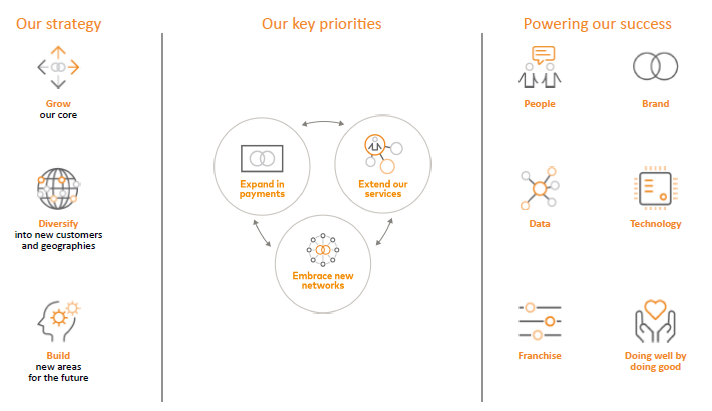 	Key Strategic Priorities	Expand in payments: MA focuses on expanding upon core payments network to enable payment flows for consumers, businesses, governments and others, which provides them with choice and flexibility to transact across multiple payment rails (including cards, real-time payments, account-based transactions, crypto and others), while ensuring that all payments are safe, secure and seamless. MA does so by:Driving growth in consumer payments with a focus on accelerating digitization, growing acceptance and pursuing an expanded set of use cases, including through partnershipsCapturing new payment flows by expanding multi-rail capabilities and applications to penetrate key flows such as commercial point-of-sale transactions, business-to-business (“B2B”) accounts payable flows, disbursements and remittances and consumer bill paymentsLeaning into new payment innovations including acceptance growth accelerators such as Tap on Phone, cloud commerce and contactless, as well as developing solutions that support digital currencies and blockchain applicationsExpand the services: Services drive value for their customers and the broader payments ecosystem. These services include cyber and intelligence solutions, insights and analytics, consulting, marketing, loyalty, processing and payment gateway solutions for e-commerce merchants. As MA drives value, the services generate revenue while helping to accelerate overall financial performance by supporting revenue growth in payments and new network opportunities. MA extends services by:Enhancing the value of payments by making payments safe, secure, intelligent and seamlessExpanding services to new segments and use cases to address the needs of a larger set of customers, including financial institutions, merchants, governments, digital players and others, while expanding the geographic reachSupporting and strengthening new network capabilities, including expanding services associated with digital identities and deploying their expertise in open banking and open dataEmbrace new network opportunities: They are building and managing new adjacent network capabilities to power commerce and payments, creating new opportunities to develop and embed services. They do so by:Applying open banking solutions to help institutions and individuals exchange consumer-permissioned data securely and easily by enabling the reliable access, transmission and management of consumer data (including for opening new accounts, securing loans, increasing credit scores and enabling consumer choice in money movement and personal finance management)Enabling digital identity solutions to instill trust in the digital world and help ensure that payments across consumers, businesses, devices and virtual entities are efficient, safe and securePowering Success	These priorities are supported by six key drivers:People: Their success is driven by the skills, experience, integrity and mindset of our people. They attract, develop and retain top talent from diverse backgrounds and industries, in alignment with their strategic priorities. The winning culture is guided by the Mastercard Way, which outlines the behaviors they expect from employees to deliver for their customers and one another. They foster a working environment grounded in decency, respect, equity and inclusion, where people have opportunities to perform purpose-driven work that impacts communities, customers and co-workers on a global scale.Brand: The brands and brand identities serve as a differentiator for their business, representing values and enabling them to accelerate growth in new areas.	Data: They create a range of products and services for customers using their data assets, infrastructure, platforms and expertise while following data and tech responsibility principles in how they design, implement and deliver those solutions. Their Privacy by Design, Data by Design and Artificial Intelligence (“AI”) Governance processes are designed to ensure they embed multiple layers of privacy, data protection and information security controls in all of their products and services, keeping a clear focus on protecting customers’ and individuals’ data and privacy.Technology: Their technology provides resiliency, scalability and flexibility in how they serve customers. It enables broader reach to scale digital payment services to multiple channels. The technology standards, services and governance model help them to serve as the connection that allows financial institutions, financial technology companies (fintechs) and others to interoperate and enable consumers, businesses, governments and merchants to engage through digital channels.Franchise: They manage an ecosystem of stakeholders who participate in their global payments network. The franchise model creates and sustains a comprehensive series of value exchanges across their ecosystem. Mastercard provides a balanced ecosystem where all participants benefit from the availability, innovation and safety and security of their network. Franchise model enables the scale of our network and provides a single governance structure for its operation. This structure has the potential to be extended to new opportunities.Doing Well by Doing Good: Sustainable impact is fundamental to their business strategy. Mastercard leverages their employees, technology, resources, partnerships and expertise to address social, economic and environmental challenges, while at the same time creating markets for future growth and driving long-term value for stockholders. Their environmental, social and governance (“ESG”) priorities are expressed through three pillars - People, Prosperity, Planet - and all of the work they do is grounded in strong governance principles.	Competition	They face a number of competitors both within and outside of the global payments industry. They compete in all categories of payments (including paper-based payments and all forms of electronic payments) as well as in all categories in which they provide value-added services and solutions:General Purpose Payments Networks: They compete worldwide with payments networks such as Visa, American Express, JCB, China UnionPay and Discover, among others. These competitors tend to offer a range of card-based payment products. Some competitors have more market share than they do in certain jurisdictions. Some also have different business models that may provide an advantage in pricing, regulatory compliance burdens or otherwise. Globally, financial institutions may issue both Mastercard and Visa-branded payment products, and they compete with Visa for business on the basis of individual portfolios or programs. In addition, a number of our customers issue American Express-, China UnionPay- and/or Discover-branded payment cards in a manner consistent with a four-party system. They continue to face intense competitive pressure on the prices they charge the issuers and acquirers, and they seek to enter into business agreements with issuers and acquirers through which they offer incentives and other support to issue and promote their payment products.Debit and Local Networks: In various countries, local debit brands serve as the main domestic brands, while their brands are used mostly to enable cross-border transactions (typically representing a small portion of overall transaction volume). In addition, several governments are promoting, or considering promoting, local networks for domestic switching. Real-time Account-based Payments System: They face competition in the ACH and real-time account-based payments space from providers of infrastructure, applications and services. As these real-time account-based propositions mature, they face a possible increase in competition for existing domestic person-to-merchant (“P2M”) and person-to-person (“P2P”) transaction market share. Similarly, as interlinking of these infrastructures is further explored, they could disrupt the existing cross-border P2M and P2P market share. Also, several industry initiatives are experimenting with the concept of account-based global schemes, which could lead to a disruption of the clearing and settlement options utilized in various currencies.Digital Wallets and other Fintechs: As the global payments industry becomes more complex, they face increasing competition from fintechs and other emerging payments providers, both for customers and data. Many of these providers, who in many circumstances can also be their partners or customers, have developed payments systems focused on online activity in e-commerce and mobile channels (in some cases, expanding to other channels), and may process payments using in-house account transfers, real-time account-based payments networks or global or local networks, in addition to card. Examples include digital wallet providers, point-of-sale financing/buy-now-pay-later providers, mobile operator services, mobile phone-based money transfer and microfinancing services, handset manufacturers, B2B accounts payable and accounts receivable providers.Government-Backed Networks: Governments have been increasingly creating and expanding local payments structures (such as the Brazilian Instant Payment System-PIX, FedNow in the U.S. and United Payments Interface (UPI) in India), which are increasingly being considered as alternatives to traditional domestic payment solutions and schemes such as theirs. In particular, India has recently engaged in a series of efforts to expand the interoperability and cross-border reach of UPI globally. Most recently, it announced an agreement in 2023 to partner with the United Arab Emirates (UAE) to enable Indian travelers within the UAE to pay with UPI. In addition to local and regional networks, national governments continue to explore the use of central bank digital currencies (“CBDCs”).Digital Currencies: Stablecoins and floating cryptocurrencies may become more popular as they become more regulated and increasingly viewed as providing immediacy, 24/7 accessibility, immutability and efficiency. Some players, including payment service providers and payment facilitators, have started to enable merchant acceptance of such currencies in P2M, while some banks have started experimenting with blockchain B2B payments. Digital currencies and emerging players (such as crypto natives) have the ability to disrupt traditional financial markets. The increased prominence of digital currencies creates an opportunity for them but could equally compete with their products and services.Value-Added Service Providers and New Network Capabilities Players: They face competition from companies that provide alternatives to MA’s value-added services and solutions. These companies include information services and consulting firms that provide consulting services and insights to financial institutions, merchants and governments, technology companies that provide cyber and fraud solutions (including AI-based solutions), and companies that compete against MA as providers of loyalty and program management solutions. They also face competition from companies that provide alternatives to their open banking and digital identity solutions. Regulatory initiatives could also lead to increased competition in this space. แหล่งที่มาของข้อมูลMA’s Form 10-K, year ended Dec 31, 2023 นอกเหนือจากข้อมูลข้างต้นแล้ว เนื่องจากหลักทรัพย์อ้างอิงเป็นหลักทรัพย์ที่จดทะเบียนในตลาดหลักทรัพย์ต่างประเทศและอยู่ภายใต้การกำกับดูแลของคณะกรรมการกำกับหลักทรัพย์และตลาดหลักทรัพย์ประเทศนั้น ๆ นักลงทุนสามารถตรวจสอบและศึกษาข้อมูลหลักทรัพย์อ้างอิงเพิ่มเติม เช่น Annual Reports, Quarterly Reports, Company News and Publications ได้ผ่านช่องทางใดช่องทางหนึ่ง ดังนี้ หมายเหตุ: เว็บไซต์ข้างต้น (ยกเว้นเว็บไซต์ของผู้ออกตราสาร) มิได้จัดทำขึ้นโดยผู้ออกตราสาร ผู้ออกตราสารเป็นเพียงผู้ให้ช่องทางในการหาข้อมูลเพิ่มเติมเกี่ยวกับหลักทรัพย์อ้างอิงเท่านั้น โดยผู้ออกตราสารไม่รับรองในความถูกต้องหรือความสมบูรณ์ครบถ้วนของข้อมูลในเว็บไซต์ดังกล่าว และขอสงวนสิทธิในการปฏิเสธความรับผิดต่อความเสียหายที่เกิดขึ้นต่อบุคคลใดไม่ว่าในกรณีใด ๆ จากการใช้ข้อมูลดังกล่าวทั้งนี้ ผู้ออกใบแสดงสิทธิอาจจัดทำเอกสารฉบับแปลเป็นภาษาไทยประกอบได้ตามที่ผู้ออกใบแสดงสิทธิเห็นสมควร ในกรณีที่มีข้อความขัดแย้งกันระหว่างข้อความใด ๆ ในเอกสารภาษาอังกฤษ กับข้อความใด ๆ ในเอกสารฉบับแปลภาษาไทย ให้ใช้ข้อความในเอกสารภาษาอังกฤษที่เกี่ยวข้องเป็นหลักค่าธรรมเนียมและค่าใช้จ่ายที่เกี่ยวข้อง ค่าธรรมเนียมที่ผู้ออกตราสารเรียกเก็บจากผู้ถือตราสารค่าธรรมเนียมการไถ่ถอนตราสาร ไม่เกินร้อยละ 5.0 ของมูลค่าไถ่ถอน โดยมีมูลค่าไถ่ถอนขั้นต่ำที่ 200,000 บาท หรือจำนวนอื่นใดตามที่ผู้ออกตราสารกำหนด (โดยคำนวณจากจำนวนตราสารที่ต้องการไถ่ถอนคูณด้วยราคาปิดของวันทำการก่อนหน้า) ทั้งนี้ ผู้ถือตราสารเป็นผู้รับภาระค่าใช้จ่ายอื่น ๆ ที่อาจเกิดขึ้นในการรับหลักทรัพย์อ้างอิงต่างประเทศในบัญชีซื้อขายหลักทรัพย์ต่างประเทศของผู้ถือตราสารที่ประสงค์ไถ่ถอนค่าธรรมเนียมการส่งผ่านผลประโยชน์ที่เป็นเงินให้ผู้ถือตราสาร ไม่เกินร้อยละ 5.0 ของจำนวนเงินปันผลที่ผู้ถือตราสารมีสิทธิที่จะได้รับตามสัดส่วนของการถือตราสาร ไม่ว่าผู้ถือตราสารจะถือตราสารในจำนวนหน่วยย่อยเท่าใดก็ตาม ทั้งนี้ ผู้ถือตราสารเป็นผู้รับภาระค่าใช้จ่ายที่เกิดขึ้นในการส่งผ่านผลประโยชน์ให้แก่ผู้ถือตราสารด้วยผู้ออกตราสารขอสงวนสิทธิในการเปลี่ยนแปลงค่าธรรมเนียมตามข้อ (ก) และ ข้อ (ข) ได้โดยไม่ถือว่าเป็นการแก้ไขเพิ่มเติมข้อกำหนดสิทธิ โดยหากมีการเปลี่ยนแปลงค่าธรรมเนียมดังกล่าว ผู้ออกตราสารจะดำเนินการในแต่ละกรณีดังต่อไปนี้กรณีปรับเพิ่มค่าธรรมเนียมไม่เกินร้อยละ 10.0 ของค่าธรรมเนียมเดิม ผู้ออกตราสารจะประกาศให้ผู้ถือตราสารทราบล่วงหน้าไม่น้อยกว่า 60 วัน ผ่านเว็บไซต์ของผู้ออกตราสารกรณีปรับเพิ่มค่าธรรมเนียมเกินร้อยละ 10.0 ของค่าธรรมเนียมเดิม ผู้ออกตราสารจะจัดให้มีการประชุมผู้ถือตราสารเพื่อขอมติจากผู้ถือตราสารก่อนที่จะดำเนินการผู้ออกตราสารจะจัดให้มีการประชุมผู้ถือตราสารเพื่อขอมติจากผู้ถือตราสาร หากค่าธรรมเนียมสุดท้ายที่ปรับเพิ่มขึ้นตามข้อ (1) มีอัตราเกินกว่าร้อยละ 10.0 ของค่าธรรมเนียมเดิม กรณีลดค่าธรรมเนียม ผู้ออกตราสารจะประกาศผ่านเว็บไซต์ของผู้ออกตราสาร	ค่าธรรมเนียมตามข้อ (ก) และข้อ (ข) ยังไม่รวมถึงผลต่างอัตราแลกเปลี่ยนที่อาจเกิดขึ้นระหว่างการดำเนินการ โดยผู้ถือตราสารจะต้องเป็นผู้รับผิดชอบในส่วนดังกล่าวค่าธรรมเนียมที่ระบุในข้อ 6.1 นี้ ยังไม่รวมภาษีมูลค่าเพิ่มค่าใช้จ่ายที่รวมอยู่ในราคาเสนอขายตราสารทันทีที่ตลาดเปิดทำการซื้อขาย ณ ราคาเปิด (ATO)ค่าใช้จ่ายในการดำเนินการที่เกี่ยวข้องกับการซื้อหลักทรัพย์ต่างประเทศ เช่น Brokerage Fee, Custodian Fee และค่าธรรมเนียมต่าง ๆ ที่ตลาดหลักทรัพย์ต่างประเทศกำหนด เป็นต้น รวมถึงค่าใช้จ่ายในการดำเนินการของผู้ออกตราสาร และค่าใช้จ่ายอื่น ๆ ที่ถูกเรียกเก็บตามจริงจากนายทะเบียนใบแสดงสิทธิ ทั้งนี้ ไม่เกินร้อยละ 0.4 ของราคาซื้อหลักทรัพย์ต่างประเทศ ซึ่งจะแปลงเป็นเงินบาทโดยใช้อัตราแลกเปลี่ยนตามสกุลเงินที่ใช้ซื้อหลักทรัพย์ต่างประเทศ ค่าใช้จ่ายที่เรียกเก็บจากผู้ถือตราสารในการจัดส่งเงินปันผลและสิทธิประโยชน์ให้แก่ผู้ถือตราสาร	ค่าใช้จ่ายในการจัดส่งเงินปันผลให้แก่ผู้ถือตราสารจะใช้วิธีจัดสรรตามสัดส่วนของจำนวนหน่วย (Pro-rata) โดยผู้ออกตราสารจะทำการคิดค่าธรรมเนียมและค่าใช้จ่ายจากเงินปันผลรับทั้งหมด รวมถึงภาษีที่เกี่ยวข้อง (ถ้ามี) และทำการหักค่าธรรมเนียมและค่าใช้จ่ายดังกล่าวจากเงินปันผลรับดังกล่าว แล้วจึงนำส่งเงินปันผลหลังหักค่าธรรมเนียมและค่าใช้จ่ายแก่ผู้ถือตราสารตามสัดส่วนของจำนวนหน่วย (Pro-rata)	กรณีการได้รับสิทธิประโยชน์ต่าง ๆ ที่เกี่ยวข้อง เช่น การเพิ่มทุน ทางผู้ออกตราสารได้ทำการคิดคำนวณโดยรวมค่าธรรม เนียมและค่าใช้จ่ายต่าง ๆ ที่เกิดขึ้น รวมอยู่ในราคาของการประมาณการการเพิ่มทุนที่ผู้ลงทุนต้องจ่ายแล้วเงื่อนไข และขั้นตอนดำเนินการ กรณีที่ผู้ถือตราสารมีความประสงค์ไถ่ถอนตราสาร เป็นหลักทรัพย์ต่างประเทศ เงื่อนไขการไถ่ถอนตราสารเป็นหลักทรัพย์ต่างประเทศผู้ถือตราสารที่ประสงค์ไถ่ถอนตราสารต้องมีบัญชีซื้อขายหลักทรัพย์ต่างประเทศ และ ต้องจัดให้ตราสาร (ซึ่งชำระราคาและส่งมอบเสร็จสิ้นแล้ว) ที่ประสงค์จะไถ่ถอนอยู่ในบัญชีซื้อขายหลักทรัพย์ที่เปิดไว้กับบริษัทหลักทรัพย์ที่ผู้ออกตราสารกำหนด ในกรณีที่ผู้ถือตราสารไม่มีบัญชีซื้อขายหลักทรัพย์กับบริษัทหลักทรัพย์ที่ผู้ออกตราสารกำหนด ผู้ถือตราสารต้องดำเนินการเพื่อให้มีการโอนตราสารที่ประสงค์จะไถ่ถอนมายังบัญชีซื้อขายหลักทรัพย์ตามที่ผู้ออกตราสารกำหนดผู้ถือตราสารที่ประสงค์ไถ่ถอนตราสาร ต้องมีจำนวนตราสารเพียงพอต่อการไถ่ถอนเพื่อรับหลักทรัพย์ต่างประเทศเงื่อนไขในการโอนหลักทรัพย์ต่างประเทศจะเป็นไปตามที่ตลาดหลักทรัพย์ที่หลักทรัพย์ต่างประเทศจดทะเบียนและบริษัทหลักทรัพย์ที่ผู้ถือตราสารมีบัญชีซื้อขายหลักทรัพย์ต่างประเทศกำหนดขั้นตอนการไถ่ถอนตราสารผู้ถือตราสารที่ประสงค์จะไถ่ถอนตราสารที่มีคุณสมบัติครบตามเงื่อนไขที่กำหนดในข้อ 7.1 ต้องแจ้งความประสงค์ไถ่ถอนกับผู้ออกตราสารและบริษัทหลักทรัพย์ที่ผู้ถือตราสารมีบัญชีซื้อขายหลักทรัพย์ต่างประเทศ และกรอกแบบฟอร์มพร้อมทั้งลงนามตามที่ผู้ออกตราสารกำหนด ทั้งนี้ ผู้ถือตราสารจะต้องชำระเงินค่าธรรมเนียมการไถ่ถอนก่อนเวลา 12.00 น. (ตามเวลาในประเทศไทย) ของวันที่แจ้งความประสงค์ มิเช่นนั้น ผู้ออกตราสารจะดำเนินการในวันทำการถัดไปผู้ออกตราสารจะแจ้งระงับการขายตราสารในส่วนที่ผู้ถือตราสารได้แจ้งความประสงค์ขอไถ่ถอนกับผู้ออกตราสาร  ผู้ออกตราสารจะนำหลักทรัพย์ต่างประเทศเข้าบัญชีซื้อขายหลักทรัพย์ต่างประเทศของผู้ถือตราสารที่ประสงค์ไถ่ถอน ภายใน 10 วันทำการ (“วันทำการ” ในข้อนี้หมายถึง วันที่ตลาดหลักทรัพย์ที่หลักทรัพย์ต่างประเทศจดทะเบียนและตลาดหลักทรัพย์แห่งประเทศไทยเปิดทำการพร้อมกัน)ในวันที่หลักทรัพย์ต่างประเทศเข้าบัญชีซื้อขายหลักทรัพย์ต่างประเทศของผู้ถือตราสารที่ประสงค์ไถ่ถอน ผู้ออกตราสารจะดำเนินการยกเลิกตราสารในส่วนที่ผู้ถือตราสารได้แจ้งความประสงค์ขอไถ่ถอนกับผู้ออกตราสารกรณีที่พบว่าผู้ถือตราสารที่ประสงค์ไถ่ถอนไม่ดำเนินการตามเงื่อนไขที่ระบุในข้อ 7.2 (ก) ผู้ออกตราสารขอสงวนสิทธิในการปฏิเสธคำขอของผู้ถือตราสารได้ และผู้ถือตราสารจะไม่เรียกร้องค่าเสียหาย หรือค่าใช้จ่ายใด ๆ จากผู้ออกตราสารทั้งสิ้น กรณีที่ผู้ถือตราสารที่ประสงค์จะไถ่ถอนมีการกระทำใด ๆ ที่ขัดขวางหรือส่งผลกระทบต่อขั้นตอนการไถ่ถอน ผู้ถือตราสารจะต้องรับผิดชอบในความเสียหายใด ๆ ที่เกิดขึ้นจนสิ้นเชิง และผู้ออกตราสารสงวนสิทธิที่จะยกเลิกการปฏิบัติตามคำขอของผู้ถือตราสารได้ และผู้ถือตราสารจะไม่เรียกร้องค่าเสียหาย หรือค่าใช้จ่ายใด ๆ จากผู้ออกตราสารทั้งสิ้นผู้ออกตราสารขอสงวนสิทธิในการเรียกเก็บภาษีใด ๆ จากผู้ถือตราสาร ที่อาจเกิดขึ้นจากการไถ่ถอนตราสาร หรือการดำเนินการอื่นใดที่เกี่ยวข้อง ตามที่กรมสรรพากรกำหนด“ผู้ออกตราสาร” 	หมายถึง ธนาคารกรุงไทย จำกัด (มหาชน)“ตราสาร”หมายถึง ใบแสดงสิทธิในผลประโยชน์ที่เกิดจากหลักทรัพย์อ้างอิงที่เป็นหลักทรัพย์ต่างประเทศ ซึ่งออกโดย ธนาคารกรุงไทย จำกัด (มหาชน) โดยมีหลักทรัพย์อ้างอิงเป็นหุ้นสามัญของ บริษัท MASTERCARD INC. “หลักทรัพย์ต่างประเทศ”    หรือ “หลักทรัพย์อ้างอิง”หมายถึง หุ้นสามัญของ บริษัท MASTERCARD INC. ซึ่งเป็นหลักทรัพย์ที่จดทะเบียนซื้อขายในตลาดหลักทรัพย์นิวยอร์ก (NYSE) “บริษัทผู้ออกหลักทรัพย์อ้างอิง” หรือ 
“บริษัทผู้ออกหลักทรัพย์ต่างประเทศ”หมายถึง บริษัท MASTERCARD INC. (“Mastercard” or “MA”)“สำนักงาน ก.ล.ต.”หมายถึง สำนักงานคณะกรรมการกำกับหลักทรัพย์และตลาดหลักทรัพย์“ข้อกำหนดสิทธิ”หมายถึง ข้อกำหนดว่าด้วยสิทธิและหน้าที่ของผู้ออกใบแสดงสิทธิในผลประโยชน์ที่เกิดจากหลักทรัพย์อ้างอิงที่เป็นหลักทรัพย์ต่างประเทศ และผู้ถือใบแสดงสิทธิดังกล่าวสำหรับใบแสดงสิทธิในผลประโยชน์ที่เกิดจากหลักทรัพย์อ้างอิงที่เป็นหลักทรัพย์ต่างประเทศของธนาคารกรุงไทย จำกัด (มหาชน) และข้อกำหนดเพิ่มเติม สำหรับใบแสดงสิทธิในผลประโยชน์ที่เกิดจากหลักทรัพย์อ้างอิงที่เป็นหลักทรัพย์ต่างประเทศที่มีหลักทรัพย์อ้างอิงเป็น หุ้นสามัญของบริษัท MASTERCARD INC. ซึ่งเป็นหลักทรัพย์ที่จดทะเบียนในตลาดหลักทรัพย์นิวยอร์ก (NYSE) ที่ออกโดย ธนาคารกรุงไทย จำกัด (มหาชน) (เลขอ้างอิง MA80X)เว็ปไซต์ของหลักทรัพย์อ้างอิง:https://www.mastercard.us/en-us.htmlInvestor Relationshttps://investor.mastercard.com/overview/default.aspxSEC Filingshttps://investor.mastercard.com/financials-and-sec-filings/sec-filings/default.aspxInvestor Newshttps://investor.mastercard.com/investor-news/default.aspxเว็บไซต์ของตลาดหลักทรัพย์นิวยอร์ก (NYSE):https://www.nyse.com/indexเว็บไซต์ของผู้ออกตราสาร:https://krungthai.com/th/content/depositary-receipt